«Пять правил, как играть с ребёнком»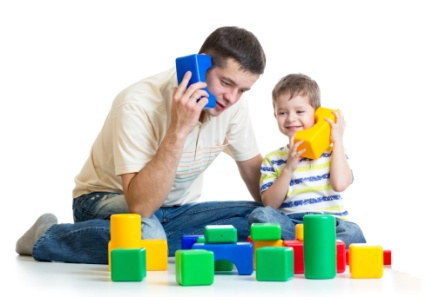  (памятка для родителей детей младшего возраста) 